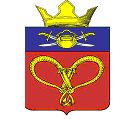 СОВЕТ НАРОДНЫХ ДЕПУТАТОВНАГАВСКОГО СЕЛЬСКОГО ПОСЕЛЕНИЯКОТЕЛЬНИКОВСКОГО МУНИЦИПАЛЬНОГО РАЙОНАВОЛГОГРАДСКОЙ ОБЛАСТИРЕШЕНИЕот «08» октября  2019 г. № 2/5О порядке организации и проведения публичных слушаний по проекту генерального плана Нагавского сельского поселения Котельниковского муниципального района Волгоградской области, проекту, предусматривающему внесение изменений в указанный утвержденный документВ соответствии с Федеральным законом от 06.10.2003 г. № 131-ФЗ «Об общих принципах организации местного самоуправления в Российской Федерации», Федеральным законом от 29.12.2017 г. № 455-ФЗ «О внесении изменений в Градостроительный кодекс Российской Федерации и отдельные законодательные акты Российской Федерации», Уставом Нагавского сельского поселения Котельниковского муниципального района Волгоградской области Совет народных депутатов Нагавского сельского поселения Котельниковского муниципального района Волгоградской области решил:1. Утвердить прилагаемый Порядок организации и проведения публичных слушаний по проекту генерального плана Нагавского сельского поселения Котельниковского муниципального района Волгоградской области, проекту, предусматривающему внесение изменений в указанный утвержденный документ.2. Настоящее решение вступает в силу после его официального обнародования и действует до 31.12.2020 г.Глава Нагавскогосельского поселения	П.А.АлпатовПОРЯДОКорганизации и проведения публичных слушаний по проекту генерального плана Нагавского сельского поселения Котельниковского муниципального района Волгоградской области, проекту, предусматривающему внесение изменений в указанный утвержденный документ 1. Общие положения1.1. Настоящий Порядок определяет процедуру проведения публичных слушаний по проекту генерального плана Нагавского сельского поселения Котельниковского муниципального района Волгоградской области, проекту, предусматривающему внесение изменений в указанный утвержденный документ (далее – проекты).1.2. Публичные слушания не проводятся в случае внесение в генеральный план Нагавского сельского поселения Котельниковского муниципального района Волгоградской области (далее – генеральный план) изменений, предусматривающих изменение границ населенных пунктов в целях жилищного строительства или определения зон рекреационного назначения.1.3. Организатором публичных слушаний является администрация Нагавского  сельского поселения Котельниковского муниципального района Волгоградской области (далее – организатор публичных слушаний) или созданный ею коллегиальный совещательный орган.1.4. Участниками публичных слушаний по проекту генерального плана, проекту, предусматривающему внесение изменений в указанный утвержденный документ, являются:а) граждане, постоянно проживающие на территории, в отношении которой подготовлен данный проект;б) правообладатели находящихся в границах этой территории земельных участков и (или) расположенных на них объектов капитального строительства;в) правообладатели помещений, являющихся частью указанных объектов капитального строительства.1.5. Срок проведения публичных слушаний по проекту генерального плана и проектам, предусматривающим внесение изменений в генеральный план – 90 дней с момента оповещения жителей сельского поселения о начале публичных слушаний до дня опубликования заключения об их результатах.2. Оповещение о начале публичных слушаний2.1. Оповещение о начале публичных слушаний (далее – оповещение) подлежит опубликованию в порядке, установленном для официального опубликования муниципальных правовых актов, иной официальной информации, не позднее, чем за семь дней до дня размещения на официальном сайте в информационно-телекоммуникационной сети «Интернет» Нагавская рф (далее – официальный сайт) или в государственной или муниципальной информационной системе, обеспечивающей проведение общественных обсуждений с использованием информационно-телекоммуникационной сети «Интернет» (далее – сеть «Интернет»), либо в государственной информационной системе «Портал государственных и муниципальных услуг (функций) Волгоградской области» (далее – информационные системы) проекта, подлежащего рассмотрению на публичных слушаниях.2.2. Оповещение также осуществляется путем размещения в срок, определенный пунктом 2.1 настоящего Порядка, информации на информационных стендах, оборудованных около здания организатора публичных слушаний, в местах массового скопления граждан и в иных местах, расположенных на территории, в отношении которой подготовлены соответствующие проекты (в том числе по следующим адресам: пл.им. Родина Г.И. 1, пл.им.Родина Г.И. 4) иными способами, обеспечивающими доступ участников общественных публичных слушаний к указанной информации.Информационные стенды должны соответствовать следующим требованиям:а) размещение на доступных для просмотра местах;б) защита размещаемого оповещения от неблагоприятных погодных условий.2.3. Оповещение должно содержать:а) информацию о проекте, подлежащем рассмотрению на публичных слушаниях, и перечень информационных материалов к такому проекту;б) информацию о порядке и сроках проведения публичных слушаний по проекту, подлежащему рассмотрению на публичных слушаниях;в) информацию о месте, дате открытия экспозиции или экспозиций проекта, подлежащего рассмотрению на публичных слушаниях, о сроках проведения экспозиции или экспозиций такого проекта, о днях и часах, в которые возможно посещение указанных экспозиции или экспозиций;г) информацию о порядке, сроке и форме внесения участниками публичных слушаний предложений и замечаний, касающихся проекта, подлежащего рассмотрению на публичных слушаниях.Оповещение о начале публичных слушаний также должно содержать информацию об официальном сайте, на котором будут размещены проект, подлежащий рассмотрению на публичных слушаниях, и информационные материалы к нему, информацию о дате, времени и месте проведения собрания или собраний участников публичных слушаний.Форма оповещения приведена в приложении № 1 к настоящему Порядку.3. Размещение проекта, подлежащего рассмотрению на публичных слушаниях, и информационных материалов к нему в сети «Интернет», открытие и проведение экспозиции или экспозиций такого проекта3.1. Проект, подлежащий рассмотрению на публичных слушаниях, и информационные материалы к нему размещаются на официальном сайте в течение периода, составляющего 30 дней со дня размещения их на официальном сайте.Организатором публичных слушаний обеспечивается равный доступ к проекту, подлежащему рассмотрению на публичных слушаниях, всех участников публичных слушаний.3.2. В течение всего периода размещения в соответствии с пунктом 3.1. настоящего Порядка проекта, подлежащего рассмотрению на публичных слушаниях, и информационных материалов к нему проводятся экспозиция или экспозиции такого проекта (далее – экспозиция).Экспозиция проводится в помещении, указанном в оповещении, путем демонстрации материалов, отражающих содержание проекта, подлежащего рассмотрению на публичных слушаниях, в том числе текста такого проекта, обоснования необходимости его принятия, чертежей, макетов и иных информационных материалов.Организатор публичных слушаний обеспечивает беспрепятственный доступ посетителей в помещение, где проводится экспозиция, и к демонстрационным материалам в дни и часы, указанные в оповещении.3.3. В ходе работы экспозиции должны быть организованы консультирование посетителей экспозиции, распространение информационных материалов о проекте, подлежащем рассмотрению на публичных слушаниях.Консультирование посетителей экспозиции осуществляется представителями организатора публичных слушаний и (или) разработчика проекта, подлежащего рассмотрению на публичных слушаниях (далее – консультанты).Консультанты в доступной форме отвечают на вопросы посетителей, касающиеся проекта, подлежащего рассмотрению на публичных слушаниях, в порядке их поступления. При разъяснении содержания такого проекта консультанты используют демонстрационные материалы, представленные на экспозиции.3.4. В период размещения в соответствии с пунктом 3.1. настоящего Порядка проекта, подлежащего рассмотрению на публичных слушаниях, и информационных материалов к нему и проведения экспозиции участники публичных слушаний, прошедшие в соответствии с пунктом 3.5. настоящего Порядка идентификацию, имеют право вносить предложения и замечания, касающиеся такого проекта (далее – предложения и замечания):а) в письменной или устной форме в ходе проведения собрания или собраний участников публичных слушаний;б) в письменной форме в адрес организатора публичных слушаний;в) посредством записи в журнале учета посетителей экспозиции проекта, подлежащего рассмотрению на публичных слушаниях, который ведется по форме согласно приложению № 2 к настоящему Порядку.Предложения и замечания подлежат регистрации, а также обязательному рассмотрению организатором публичных слушаний, за исключением случая выявления факта представления участником публичных слушаний недостоверных сведений.3.5. Участники публичных слушаний в целях идентификации представляют сведения о себе (фамилию, имя, отчество (при наличии), дату рождения, адрес места жительства (регистрации) - для физических лиц; наименование, основной государственный регистрационный номер, место нахождения и адрес - для юридических лиц) с приложением документов, подтверждающих такие сведения.Участники публичных слушаний, являющиеся правообладателями соответствующих земельных участков и (или) расположенных на них объектов капитального строительства и (или) помещений, являющихся частью указанных объектов капитального строительства, также представляют сведения соответственно о таких земельных участках, объектах капитального строительства, помещениях, являющихся частью указанных объектов капитального строительства, из Единого государственного реестра недвижимости и иные документы, устанавливающие или удостоверяющие их права на такие земельные участки, объекты капитального строительства, помещения, являющиеся частью указанных объектов капитального строительства.Обработка персональных данных участников публичных слушаний осуществляется с учетом требований, установленных Федеральным законом от 27.07.2006 г. № 152-ФЗ «О персональных данных».4. Проведение собрания или собраний участников публичных слушаний4.1. Собрание участников публичных слушаний (далее – собрание) может проводиться в выходные и будние дни. Время проведения собрания в рабочие дни не может быть назначено ранее 9 часов по местному времени. В дни официальных праздников собрания не проводятся.4.2. Организатор публичных слушаний осуществляет регистрацию явившихся участников публичных слушаний до начала собрания в месте, указанном в оповещении.Участники публичных слушаний при регистрации представляют сведения и документы, указанные в пункте 3.5. настоящего Порядка.Представление участниками публичных слушаний документов, предусмотренных пунктом 3.5. настоящего Порядка, не требуется в случае, если такие лица прошли идентификацию в установленном порядке при посещении экспозиции.4.3. Собрание начинается в указанное в оповещении время с выступления председательствующего, которого назначает организатор публичных слушаний (далее – председательствующий).Председательствующий представляет участникам публичных слушаний информацию о проекте, подлежащем рассмотрению на публичных слушаниях, его инициаторах и разработчиках, регламенте проведения собрания (порядок и допустимая продолжительность выступлений, вопросов выступающим и их ответов, прений).В ходе собрания председательствующий предоставляет слово инициаторам и разработчикам проекта, рассматриваемого на публичных слушаниях, для доклада, а также иным участникам публичных слушаний для выступления и обращения с вопросами к выступающим.Председательствующий поддерживает порядок, при необходимости объявляет перерыв, контролирует ведение секретарем протокола публичных слушаний.4.4. После каждого выступления участникам публичных слушаний предоставляется возможность обратиться с вопросами к выступающим.По окончании выступлений участники публичных слушаний могут высказать свою позицию в прениях.4.5. Все предложения и замечания по проекту, рассматриваемому на публичных слушаниях, вносятся в протокол публичных слушаний.5. Подготовка и оформление протокола публичных слушаний5.1. Протокол публичных слушаний (далее – протокол) подготавливается в окончательном виде и оформляется организатором публичных слушаний в течение 5 дней со дня, следующего за днем проведения собрания.5.2. В протоколе указываются:а) дата оформления протокола;б) информация об организаторе публичных слушаний;в) информация, содержащаяся в опубликованном оповещении, дата и источник его опубликования;г) информация о сроке, в течение которого принимались предложения и замечания участников публичных слушаний, о территории, в пределах которой проводятся публичные слушания;д) все предложения и замечания участников публичных слушаний с разделением на предложения и замечания граждан, являющихся участниками публичных слушаний и постоянно проживающих на территории, в пределах которой проводятся публичные слушания, и предложения и замечания иных участников публичных слушаний.К протоколу прилагается перечень принявших участие в рассмотрении проекта участников публичных слушаний, включающий в себя сведения об участниках публичных слушаний (фамилию, имя, отчество (при наличии), дату рождения, адрес места жительства (регистрации) - для физических лиц; наименование, основной государственный регистрационный номер, место нахождения и адрес - для юридических лиц).Форма протокола приведена в приложении № 3 к настоящему Порядку.5.3. Участник публичных слушаний, который внес предложения и замечания, касающиеся проекта, рассмотренного на публичных слушаниях, имеет право получить выписку из протокола, содержащую внесенные этим участником предложения и замечания (далее – выписка).Выписка подготавливается, оформляется и выдается (направляется) такому участнику публичных слушаний в течение 3 дней с момента поступления организатору публичных слушаний соответствующего запроса.6. Подготовка и опубликование заключения о результатах публичных слушаний6.1. Заключение о результатах публичных слушаний (далее – заключение) подготавливается организатором публичных слушаний на основании протокола в течение 5 дней с даты оформления протокола, но не позднее 12 дней со дня, следующего за днем проведения собрания.6.2. В заключении должны быть указаны:а) дата оформления заключения;б) наименование проекта, рассмотренного на публичных слушаниях, сведения о количестве участников публичных слушаний, которые приняли участие в публичных слушаниях;в) реквизиты протокола, на основании которого подготовлено заключение;г) содержание внесенных предложений и замечаний участников публичных слушаний с разделением на предложения и замечания граждан, являющихся участниками публичных слушаний и постоянно проживающих на территории, в пределах которой проводятся публичные слушания, и предложения и замечания иных участников публичных слушаний. В случае внесения несколькими участниками публичных слушаний одинаковых предложений и замечаний допускается обобщение таких предложений и замечаний;д) аргументированные рекомендации организатора о целесообразности или нецелесообразности учета внесенных участниками публичных слушаний предложений и замечаний и выводы по результатам публичных слушаний.Форма заключения приведена в приложении № 4 к настоящему Порядку.6.3. Заключение подлежит опубликованию в порядке, установленном для официального опубликования муниципальных правовых актов, иной официальной информации, и размещается на официальном сайте и (или) в информационных системах.6.4. Организатор публичных слушаний направляет заключение главе Нагавского  сельского поселения.ОПОВЕЩЕНИЕо начале публичных слушаний1. Проект, подлежащий рассмотрению на публичных слушаниях, и перечень информационных материалов к такому проекту: ______________________________________________________________________________________________________________________________________________________________________________________________2. Порядок проведения публичных слушаний по проекту, подлежащему рассмотрению на публичных слушаниях: _________________________________________________________________________________________________________________________________________________________________________________________________________________________________________________________________________________3. Срок проведения публичных слушаний по проекту, подлежащему рассмотрению на публичных слушаниях: ___________________________________________________________________________________________________________________________________4. Место и дата открытия экспозиции или экспозиций проекта, подлежащего рассмотрению на публичных слушаниях: _______________________________________________________________________________________________________________________5. Сроки проведения экспозиции или экспозиций проекта, подлежащего рассмотрению на публичных слушаниях: __________________________________________6. Дни и часы, в которые возможно посещение экспозиции или экспозиций проекта, подлежащего рассмотрению на публичных слушаниях: ___________________________________________________________________________________________________________7. Порядок внесения участниками публичных слушаний предложений и замечаний, касающихся проекта, подлежащего рассмотрению на публичных слушаниях: __________________________________________________________________________________________________________________________________________________________________________________________________________________________________________________8. Сроки внесения участниками публичных слушаний предложений и замечаний, касающихся проекта, подлежащего рассмотрению на публичных слушаниях: ________________________________________________________________________________________9. Форма внесения участниками публичных слушаний предложений и замечаний, касающихся проекта, подлежащего рассмотрению на публичных слушаниях: _____________________________________________________________________________________________________________________________________________________________________10. Официальный сайт, на котором будут размещены проект, подлежащий рассмотрению на публичных слушаниях, и информационные материалы к нему: ____________________________________________________________________________________11. Дата, время и место проведения собрания или собраний участников публичных слушаний: _________________________________________________________________________________________________________________________________________________ЖУРНАЛпосещения экспозиции проекта, подлежащего рассмотрению на публичных слушаниях* документы, подтверждающие такие сведения, предоставляются юридическим лицом*сведения представляются участниками публичных слушаний, являющимся правообладателями земельных участков и (или) расположенных на них объектов капитального строительства и (или) помещений, являющихся частью указанных объектов капитального строительстваПРОТОКОЛпубличных слушаний№ _____ от «____» ________ 20 ___ г.1. Организатор публичных слушаний: _________________________________________________________________________________________2. Информация, содержащаяся в опубликованном оповещении о начале публичных слушаний, дата и источник его опубликования: _________________________________________________________________________________________________________________3. Срок, в течение которого принимались предложения и замечания участников публичных слушаний, о территории, в пределах которой проводятся публичные слушания: ____________________________________________________________________________4. Предложения и замечания граждан, являющихся участниками публичных слушаний и постоянно проживающих на территории, в пределах которой проводятся публичные слушания: ____________________________________________________________________________________________________________________________________________________________________________________________________________________________________________________________________________________________________________________5. Предложения и замечания иных участников публичных слушаний: ____________________________________________________________________________________________________________________________________________________________________________________________________________________________________________________________________________________________________________________Приложение*: ______________________________________________________________________________________________________________________________________________________________________________________________________________________*прилагается перечень принявших участие в рассмотрении проекта участников публичных слушаний, включающий в себя сведения об участниках публичных слушаний (фамилию, имя, отчество (при наличии), дату рождения, адрес места жительства (регистрации) - для физических лиц; наименование, основной государственный регистрационный номер, место нахождения и адрес - для юридических лиц).ЗАКЛЮЧЕНИЕо результатах публичных слушанийот «____» _______ 20 ___ г.1. Наименование проекта, рассмотренного на публичных слушаниях: ___________________________________________________________________________________________________________________________________________________________________________________________________________________2. Количество участников публичных слушаний, которые приняли участие в общественных обсуждениях или публичных слушаниях: _____________________________________________________________________________3. Реквизиты протокола публичных слушаний, на основании которого подготовлено заключение о результатах общественных обсуждений или публичных слушаний: _____________________________________________________________________________4. Содержание внесенных предложений и замечаний участников публичных слушаний с разделением на предложения и замечания граждан, являющихся участниками публичных слушаний и постоянно проживающих на территории, в пределах которой проводятся публичные слушания, и предложения и замечания иных участников публичных слушаний ______________________________________________________________________________________________________________________________________________________________________________________________________________________________________________________________________________________________________________________________________________________________________________5. Предложения и замечания иных участников публичных слушаний: ____________________________________________________________________________________________________________________________________________________________________________________________________________________________________________________________________________________________________________________6. Аргументированные рекомендации организатора публичных слушаний о целесообразности или нецелесообразности учета внесенных участниками публичных слушаний предложений и замечаний: ____________________________________________________________________________________________________________________________________________________________________________________________________________________________________________________________________________________________________________________7. Выводы по результатам публичных слушаний: ____________________________________________________________________________________________________________________________________________________________________________________________________________________________________________________________________________________________________________________УТВЕРЖДЕНрешением Совета народных депутатов Нагавского сельского поселения Котельниковского муниципального района Волгоградской областиот «08» октября  2019 г. № 1/5ПРИЛОЖЕНИЕ № 1к Порядку организации и проведения публичных слушаний по проекту генерального плана Нагавского  сельского поселения Котельниковского муниципального района Волгоградской области, проекту, предусматривающему внесение изменений в указанный утвержденный документПРИЛОЖЕНИЕ № 2к Порядку организации и проведения публичных слушаний по проекту генерального плана ___________ сельского поселения Котельниковского муниципального района Волгоградской области, проекту, предусматривающему внесение изменений в указанный утвержденный документ№ п/пДля физических лицДля физических лицДля физических лицДля юридически лицДля юридически лицДля юридически лицСведения из ЕГРП о земельных участках и (или) расположенных на них объектах капитального строительства и (или) помещениях, являющихся частью указанных объектов капитального строительства*№ п/пФ.И.О.Дата рожденияАдрес места жительства (регистрации)Наименование, ОГРН*Место нахождения и адрес*Ф.И.О. представителя, дата и номер документа, подтверждающего его полномочияСведения из ЕГРП о земельных участках и (или) расположенных на них объектах капитального строительства и (или) помещениях, являющихся частью указанных объектов капитального строительства*1.2.3.4.5.6.7.8.ПРИЛОЖЕНИЕ № 3к Порядку организации и проведения публичных слушаний по проекту генерального плана Нагавского сельского поселения Котельниковского муниципального района Волгоградской области, проекту, предусматривающему внесение изменений в указанный утвержденный документПРИЛОЖЕНИЕ № 4к Порядку организации и проведения публичных слушаний по проекту генерального плана Нагавского сельского поселения Котельниковского муниципального района Волгоградской области, проекту, предусматривающему внесение изменений в указанный утвержденный документ